Załącznik nr 5 do SWZ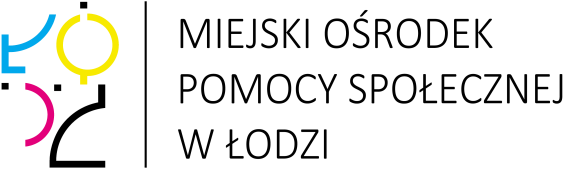 Numer sprawy	35/2021					UMOWA nr  ……/WZP/ 262/2021 Wzór UmowyW dniu ………….. roku  w Łodzi, pomiędzy:Miastem Łódź– Miejskim Ośrodkiem Pomocy Społecznej w Łodzi ul. Kilińskiego 102/102a w imieniu którego na podstawie pełnomocnictwa udzielonego przez Prezydenta Miasta Łodzi Zarządzeniem nr 7664/VIII/21 z dnia 6 lipca 2021 działa Andrzej Kaczorowski - Dyrektor Miejskiego Ośrodka Pomocy Społecznej w Łodzi zwanym dalej Zamawiającyma ……………………………………., zwanym w treści umowy Wykonawcą,……………………………………………………………………………………….zwanym dalej Wykonawcą w wyniku przeprowadzonego postępowania o udzielenie zamówienia publicznego, prowadzonego 
w trybie podstawowym bez prowadzenia negocjacji, zgodnie z art. 275 pkt 1) ustawy Prawo zamówień publicznych (t.j. Dz. U. z 2021 r., poz. 1129 ze zm.) zawarto umowę o następującej treści:§ 1Przedmiotem umowy jest sukcesywna dostawa warzyw i owoców, według asortymentu 
i ilości określonych w załączniku nr 1 do umowy – pakiecie asortymentowo-cenowym zgodnie z ofertą Wykonawcy z dnia:……Wykonawca gwarantuje dobrą jakość dostarczonego przedmiotu umowy.Wykonawca oświadcza, że przedmiot umowy posiada wszelkie niezbędne certyfikaty/atesty właściwych urzędów.Dostarczone artykuły będące przedmiotem umowy muszą mieć aktualną datę ważności.Zamawiający zastrzega sobie prawo do niewykorzystania pełnego limitu ilościowego 
i wartościowego przedmiotu umowy bez prawa do roszczeń z tego tytułu przez Wykonawcę.Zamawiający dopuszcza prawo dokonywania zmian co do ilości w ramach asortymentu wymienionego w załączniku nr 1 do umowy – pakiecie asortymentowo-cenowym 
w zależności od rzeczywistych potrzeb. Zmiany mogą być dokonywane w ramach wartości brutto zawartej umowy.§ 2Wykonawca zobowiązuje się dostarczyć wymieniony w § 1 ust. 1 asortyment 3 razy 
w tygodniu, tj. poniedziałek, środa i piątek w godzinach 7.00 – 10.00, pod wskazane poniżej adresy placówek Zamawiającego:- Dom Dziennego Pobytu w Łodzi ul. Sienkiewicza 79- Dom Dziennego Pobytu w Łodzi ul. Tuwima 33/3u- Dom Dziennego Pobytu w Łodzi ul. Borowa 6- Dom Dziennego Pobytu w Łodzi ul. Fabryczna 19- Dom Dziennego Pobytu w Łodzi ul. Grota – Roweckiego 30- Dom Dziennego Pobytu w Łodzi ul. Lelewela 17- Dom Dziennego Pobytu w Łodzi ul. 1 -Maja 24/26- Dom Dziennego Pobytu w Łodzi ul. Narutowicza 37     - Dom Dziennego Pobytu w Łodzi ul. Organizacji WIN 37- Dom Dziennego Pobytu w Łodzi ul. Obywatelska 69- Dom Dziennego Pobytu w Łodzi ul. Rojna 52- Dom Dziennego Pobytu w Łodzi ul. Smetany 4- Dom Dziennego Pobytu w Łodzi ul. Wrocławska 10- Dom Dziennego Pobytu w Łodzi ul. Zbocze 2a- Dom Dziennego Pobytu dla Osób Niepełnosprawnych w Łodzi ul. Ćwiklińskiej 5a - do dnia 28.02.2022r. włącznie.- Dom Dziennego Pobytu dla Osób Niepełnosprawnych w Łodzi ul. Rojna 18a- Dzienny Dom „Senior Wigor” w Łodzi, ul. Senatorska 4Wykonawca w zaproponowanych cenach jednostkowych uwzględnił wszystkie koszty związane z transportem przedmiotu umowy do placówek określonych w § 2 ust. 1 oraz wniesieniem dostarczonych towarów do pomieszczeń wskazanych przez pracowników Zamawiającego.Ilości i asortyment zamawianych artykułów, będą każdorazowo uzgadniane na podstawie zgłoszeń Zamawiającego, złożonych na podane w ofercie przez Wykonawcę numery telefonów, faksu lub adres poczty elektronicznej, z minimum jednodniowym wyprzedzeniem.Wszelkie zmiany numerów telefonów, faksu lub adresu poczty elektronicznej Wykonawca niezwłocznie zgłasza Zamawiającemu na piśmie.Ze strony Zamawiającego osobami upoważnionymi do bezpośredniego kontaktu 
w zakresie dotyczącym realizacji umowy są:................................................................... tel. ……………………………………………..................................................................... tel. ……………………………………………...Ze strony Wykonawcy osobami upoważnionymi do bezpośredniego kontaktu 
w zakresie dotyczącym realizacji umowy są:................................................................. tel. ……………………………………………................................................................... tel. ……………………………………………...Wykonawca zobowiązuje się poinformować osobę, o której mowa § 2 ust. 7 
o powierzeniu jej danych osobowych (imienia i nazwiska) Zamawiającemu 
i o przetwarzaniu tych danych (w szczególności poprzez przechowywanie i utrwalanie) przez Zamawiającego w celu realizacji niniejszej umowy.Wykonawca przy wykonywaniu umowy zobowiązany jest do stosowania wszelkich środków mających na celu zapobieganie rozprzestrzenianiu się lub zarażeniu Covid -19 zalecanych przez właściwe organy państwowe lub samorządowe, jak również zobowiązany jest do przestrzegania wszelkich przepisów prawa obowiązujących w tym zakresie.§ 3Wymagania w zakresie przedmiotu zamówienia:każdy produkt wytworzony będzie zgodnie z ustawą z dnia 25 sierpnia 2006 roku                                    o bezpieczeństwie żywności i żywienia (tj. Dz. U. z 2020 roku poz. 2021) oraz rozporządzeniami wydanymi na jej podstawie,        każdy produkt realizowany będzie zgodnie z normami jakościowymi GHP, GMP, lub systemem HACCP,na każde żądanie Zamawiającego, Wykonawca jest zobowiązany okazać w stosunku do każdego produktu odpowiedni certyfikat zgodności z normami europejskimi itp.,Zamawiający ma prawo sprawdzić podczas odbioru przedmiot zamówienia pod względem jakości i ilości produktów. W przypadkach określonych w § 6, Zamawiający składa reklamację Wykonawcy,dostarczony towar musi odpowiadać opisowi przedmiotu zamówienia szczegółowo określonemu w „opisie przedmiotu zamówienia”,ustalenia i decyzje dotyczące wykonania umowy uzgadniane będą przez Zamawiającego z ustanowionym przedstawicielem Wykonawcy,Zamawiający nie ponosi odpowiedzialności za szkody wyrządzone przez Wykonawcę podczas wykonania przedmiotu zamówienia. Wymagania w zakresie opakowań:pojemniki czyste,bez obcych zapachów,przeznaczone tylko do jednego asortymentu,artykuły ułożone w opakowaniach w sposób nie powodujący deformacji, zapewniający estetyczny wygląd produktu.Każde opakowanie musi zawierać następujące dane:nazwę środka spożywczego,datę minimalnej trwałości albo termin przydatności do spożycia,dane identyfikacyjne producenta artykułu spożywczego,dane identyfikujące kraj, w którym wyprodukowano artykułu spożywczy,zawartość netto lub liczbę sztuk artykułu spożywczego w opakowaniu,warunki przechowywania, w przypadku gdy jego jakość zależy od warunków przechowywania,oznaczenie partii produkcji,klasę jakości handlowej.§ 41.	Za odebrane towary Zamawiający zobowiązuje się zapłacić cenę określoną zgodnie z ust. 2. 2.	Strony ustalają, że realizacja zamówienia odbywać się będzie po średnich cenach jednostkowych opublikowanych przez Łódzki Rynek Hurtowy - Zjazdowa S.A. 
z zastrzeżeniem ust. 3. Przy czym za „średnią cenę” strony rozumieją średnią arytmetyczną tj. suma najniższej i najwyższej ceny jednostkowej podzieloną przez dwa).3.	Strony ustalają cenę zgodnie ze wzorem:ilość jednostek miary x (cena – upust procentowy) + podatek VATprzy czym:cena- średnia cena (obliczona zgodnie z ust. 2) podana na stronie http://www.zjazdowa.com.pl/pl/serwis-cenowy/ obowiązująca w dniu złożenia zamówienia na Łódzkim Rynku Hurtowym - Zjazdowa S.A., upust – procent upustu zadeklarowany przez Wykonawcę: ………………..W przypadku gdy cennik, o którym mowa w ust. 2 nie zostanie opublikowany przez Łódzki Rynek Hurtowy - Zjazdowa S.A.  w dniu złożenia zamówienia, wówczas do rozliczeń przyjmuję się cennik publikowany przez Warszawski Rolno-Spożywczy Rynek Hurtowy Bronisze S.A.  pod adresem http://www.bronisze.com.pl/pl. § 5Strony ustalają, iż należność za dostarczone na podstawie niniejszej umowy artykuły żywnościowe nie może przekroczyć kwoty:....................zł netto /słownie:....................................................................................................../....................zł podatek  VAT słownie:...................................................................................../....................zł. brutto /słownie:.................................................................................................../Wykonawca będzie wystawiał fakturę  po dokonaniu dostawy artykułów żywnościowych. Każda faktura będzie zawierała wykaz dostarczonych artykułów żywnościowych zgodnie z cenami jednostkowymi opublikowanymi przez Łódzki Rynek Hurtowy - Zjazdowa S.A. 
w dniu złożenia zamówienia.Każda faktura powinna zawierać podpis upoważnionego pracownika Zamawiającego potwierdzającego odbiór artykułów żywnościowych.Zapłata za dostarczone artykuły żywnościowe nastąpi w drodze przelewu z konta Zamawiającego na konto Wykonawcy.Należność za dostarczone artykuły żywnościowe będzie płatna w terminie do 30 dni             od daty dostarczenia prawidłowo wystawionej faktury, do placówki podległej, która odebrała artykuły żywnościowe. Dniem zapłaty jest dzień obciążenia rachunku Zamawiającego.Przy wystawianiu faktury należy zastosować następujące dane identyfikacyjne:Nabywca:Miasto Łódźul. Piotrkowska 10490-926 ŁódźNIP 7250028902OdbiorcaMiejski Ośrodek Pomocy Społecznej w Łodziul. Kilińskiego 102/102a90-012 ŁódźDDP, ul. …..(adres placówki podległej, która odebrała artykuły żywnościowe).9.	W przypadku, gdy Wykonawca skorzysta z możliwości przesłania ustrukturyzowanej faktury elektronicznej, wówczas zobowiązany jest do skorzystania z Platformy Elektronicznego Fakturowania udostępnionej na stronie  internetowej https://efaktura.gov.pl 10.	Szczegółowe zasady związane z wystawieniem ustrukturyzowanych faktur elektronicznych i innych ustrukturyzowanych dokumentów określa ustawa o elektronicznym fakturowaniu oraz akty wykonawcze.11.	W przypadku, gdy Wykonawca korzysta z usług brokera:1)	Infinite IT Solution, wpisując dane nabywcy:a)	W sekcji NIP należy wpisać NIP Miasta: 7250028902,b)	Jako typ numeru PEPPOL należy wybrać NIP,c)	W polu Numer PEPPOL należy wpisać NIP własny jednostki będącej adresatem faktury.2)	PEFexpert, wpisując dane nabywcy:a)	W sekcji Identyfikator podatkowy należy wpisać NIP Miasta: 7250028902,b)	Jako Rodzaj adresu PEF należy wybrać NIP,c)	W polu Numer adresu PEF należy wpisać NIP własny jednostki będącej adresatem faktury.3)	W obu w/w  przypadkach sekcja Odbiorca powinna być wypełniona:Miejski Ośrodek Pomocy Społecznej w Łodziul. Kilińskiego 102/102a90-012 Łódź12.	 Wykonawca prześle Zamawiającemu powiadomienie o wystawieniu faktury na Platformie Elektronicznego Fakturowania na poniższego maila: sekretariat@mops.lodz.pl 13. W przypadku, gdy wskazany przez Wykonawcę rachunek bankowy, na który ma nastąpić zapłata wynagrodzenia, nie widnieje w wykazie podmiotów zarejestrowanych jako podatnicy VAT, niezarejestrowanych oraz wykreślonych i przywróconych do rejestru VAT, Zamawiającemu przysługuje prawo wstrzymania zapłaty wynagrodzenia do czasu uzyskania wpisu tego rachunku bankowego do przedmiotowego wykazu lub wskazania nowego rachunku bankowego ujawnionego w ww. wykazie.14. Okres do czasu uzyskania przez Wykonawcę wpisu rachunku bankowego do przedmiotowego wykazu lub wskazania nowego rachunku bankowego ujawnionego w ww. wykazie nie jest traktowany jako opóźnienie zamawiającego w zapłacie należnego wynagrodzenia i w takim przypadku nie będą naliczane za ten okres odsetki za opóźnienie w wysokości odsetek ustawowych.  § 6W razie stwierdzenia wad jakościowych lub braków ilościowych podczas przyjęcia dostawy, Zamawiający odmawia jej przyjęcia i niezwłocznie po ich wykryciu powiadomi telefonicznie, faksem lub pocztą e-mail Wykonawcę. Zamawiający zastrzega sobie prawo do odmowy przyjęcia dostawy w przypadku:stwierdzenia nieświeżości dostarczonego artykułu,dostarczenia innego asortymentu niż zamówiony,dostarczenia artykułów  w terminie nie uzgodnionym z Zamawiającym, dostarczenia ilości artykułów niezgodnych z zamówieniem.Wykonawca zobowiązany jest do wymiany wadliwego artykułu na wolny od wad lub dostarczeniu brakującej ilości artykułów w terminie 2 godzin od momentu zgłoszenia reklamacji.W przypadku niedotrzymania terminu o którym mowa  w § 6 ust. 3, Zamawiający będzie miał prawo zakupić na koszt Wykonawcy produkty będące przedmiotem reklamacji.  Wszelkie koszty związane z realizacją reklamacji ponosi Wykonawca.§ 7W razie wystąpienia istotnej zmiany okoliczności powodującej, że wykonanie umowy nie leży w interesie publicznym, czego nie można było przewidzieć w chwili zawarcia umowy, Zamawiający może odstąpić od umowy w terminie 30 dni od powzięcia wiadomości o powyższych okolicznościach. W takim przypadku Wykonawca może jedynie żądać wynagrodzenia należnego z tytułu wykonania części przedmiotu zamówienia.Odstąpienie od umowy powinno nastąpić w formie pisemnej pod rygorem nieważności takiego i powinno zawierać uzasadnienie.Zamawiający ma prawo rozwiązać umowę w trybie natychmiastowym w przypadku trzykrotnej reklamacji dotyczącej nienależytego wykonania umowy, a w szczególności wystąpienia przypadków o których mowa w §  6 ust. 2.§ 8W przypadku niewykonania lub nienależytego wykonania przedmiotu umowy Wykonawca zobowiązany jest do zapłacenia Zamawiającemu kar umownych w wysokości i w sytuacjach określonych poniżej:za każdy przypadek zwłoki w terminach wynikających z umowy, o których mowa w §2 ust. 1   – w wysokości 0,5% wartości brutto każdego zamówienia,za każdy przypadek zwłoki w przypadku, o którym mowa w §6 ust. 3 w wysokości 10 złotych (dziesięć złotych) za każdą rozpoczętą godzinę zwłoki,za odstąpienie od umowy lub jej rozwiązanie przez którąkolwiek ze stron z przyczyn leżących po stronie Wykonawcy - w wysokości 20% wynagrodzenia brutto Wykonawcy, o którym mowa w § 5 ust. 1 umowy,w przypadku naruszenia któregokolwiek z obowiązków określonych w  § 3 niniejszej umowy – w wysokości 10% wynagrodzenia brutto Wykonawcy, o którym mowa w § 5 ust. 1 umowy, za Przez nie wykonanie umowy strony rozumieją zaistnienie okoliczności powodujących,                      że świadczenie na rzecz Zamawiającego nie zostało spełnione, w szczególności wynikających z odmowy wykonania lub nieprzystąpienia przez Wykonawcę do jego realizacji bez obiektywnie uzasadnionych przyczyn.Przez nienależyte wykonanie przedmiotu umowy strony rozumieją zaistnienie sytuacji związanych z niedochowaniem przez Wykonawcę należytej staranności, powodujących wykonanie obowiązków Wykonawcy wynikających z umowy  w sposób nie w pełni odpowiadający warunkom umowy, w szczególności w zakresie terminowości, sposobu 
i jakości świadczonych dostaw oraz zasad współpracy  z Zamawiającym. Kary umowne są niezależne od siebie i należą się w pełnej wysokości, nawet  w przypadku, gdy w wyniku jednego zdarzenia naliczana jest więcej niż jedna kara.W przypadku zaistnienia opóźnienia w wykonaniu umowy a następnie odstąpienia                     od umowy, Zamawiający uprawniony jest do żądania kar umownych zarówno z tytułu opóźnienia jak  i odstąpienia.Wykonawca wyraża zgodę na potrącenie kar umownych z należnego mu wynagrodzenia. Uprawnienia powyższe nie obowiązują w okresie ogłoszenia stanu zagrożenia epidemicznego albo stanu epidemii w związku z Covid-19 i przez 90 dni od dnia odwołania stanu, który obowiązywał jako ostatni, o ile zdarzenie, w związku z którym zastosowano karę nastąpiło, w okresie ogłoszenia stanu zagrożenia epidemicznego albo stanu epidemii.Jeżeli wysokość szkody przekracza wysokość kar umownych lub jeżeli szkoda powstała 
z przyczyn, dla których strony nie zastrzegły kar umownych, Zamawiający może dochodzić odszkodowania uzupełniającego na zasadach ogólnych.Wysokość kar umownych określonych w ust. 1 nie może przekroczyć 100 % wynagrodzenia brutto określonego w § 5 ust. 1.W razie zaistnienia istotnej zmiany okoliczności powodującej, że wykonanie umowy nie leży w interesie publicznym, czego nie można było przewidzieć w chwili zawierania umowy, Zamawiający może odstąpić od umowy w terminie 30 dni od powzięcia wiadomości o tej okoliczności. W takim przypadku Wykonawca może żądać jedynie wynagrodzenia należnego  z tytułu wykonania części przedmiotu umowy.Prawo do rozwiązania umowy ze skutkiem natychmiastowym przysługuje Zamawiającemu także w następujących przypadkach:w przypadku, gdy Wykonawca nie rozpocznie wykonywania umowy,w przypadku, gdy Wykonawca będzie się opóźniał z realizacją dostaw cząstkowych  
w taki sposób, że trzykrotnie nie dotrzyma terminu realizacji dostaw,w przypadku, gdy Wykonawca trzykrotnie dostarczy towar niezgodny z wymogami Zamawiającego.Rozwiązanie umowy powinno nastąpić w formie pisemnej pod rygorem nieważności 
i powinno zawierać uzasadnienie.Rozwiązanie umowy nie ogranicza możliwości dochodzenia przez Zamawiającego kar umownych. Zamawiającemu przysługuje uprawnienie do rozwiązania umowy z 14 dniowym okresem wypowiedzenia w przypadku nie publikowania przez Łódzki Rynek Hurtowy Zjazdowa S.A. notowań cen przez okres dłuższy niż 5 dni roboczych. § 91.	Termin realizacji umowy  od dnia podpisania umowy do dnia 31.12.2022 roku.2.	Zamawiający przewiduje możliwość czasowego zawieszenia realizacji umowy 
w przypadku, gdy na podstawie decyzji uprawnionych do tego organów państwowych lub samorządowych zamknięte zostaną Domy Dziennego Pobytu. O zawieszeniu działalności Domów Dziennego Pobytu, Zamawiający poinformuje Wykonawcę niezwłocznie, nie później niż na 2 dni przed terminem zamknięcia placówki. W takim przypadku Wykonawcy nie będzie przysługiwać wobec Zamawiającego żadne roszczenie związane 
z zawieszeniem działalności Domów Dziennego Pobytu, a rozliczenie nastąpi na podstawie faktycznie wykonanych przez Wykonawcę dostaw.§ 10Wykonawca, który w toku postępowania o udzielenie zamówienia publicznego, powoływał się na zasoby podwykonawcy lub podwykonawców, nie jest zwolniony z odpowiedzialności za należyte wykonanie tego zamówienia.Zamawiający żąda, aby przed przystąpieniem do wykonania zamówienia Wykonawca, o ile są już znane, podał nazwy albo imiona i nazwiska oraz dane kontaktowe podwykonawców i osób do kontaktu z nimi. Wykonawca zawiadamia Zamawiającego o wszelkich zmianach danych, o których mowa w zdaniu pierwszym, w trakcie realizacji zamówienia, a także przekazuje informacje na temat nowych podwykonawców.W przypadku zmiany albo rezygnacji z podwykonawcy, na którego zasoby Wykonawca powoływał się w celu spełniania warunków udziału w postępowaniu, Wykonawca jest obowiązany wykazać Zamawiającemu, że zaproponowany inny podwykonawca lub Wykonawca samodzielnie spełnia je w stopniu nie mniejszym niż podwykonawca, na którego zasoby Wykonawca powoływał się w trakcie postępowania o udzielenie zamówienia.W przypadku jeżeli Zamawiający stwierdzi, że wobec danego podwykonawcy zachodzą podstawy wykluczenia, Wykonawca obowiązany jest zastąpić tego podwykonawcę lub zrezygnować z powierzenia wykonania części zamówienia podwykonawcy.§ 11Zmiana umowy w stosunku do treści oferty złożonej przez Wykonawcę w trakcie postępowania  o udzielenie zamówienia publicznego obejmującego przedmiot umowy dopuszczalna jest jedynie  w przypadku zmiany stawki VAT, w tym przypadku dopuszcza się możliwość zmiany w zakresie kwoty VAT, natomiast kwota wynagrodzenia brutto nie może ulec zwiększeniu.Zmiana umowy dopuszczalna jest również w zakresie zmiany lokalizacji lub ilości punktów dostawy wynikających z likwidacji, przeniesienia lub połączenia Domów Dziennego Pobytu, o których mowa w §2 ust.1Zmiany umowy nie wymaga:zmiana wskazanych w umowie osób nadzorujących realizację przedmiotu umowy,zmiana danych teleadresowych stron,zmiana danych rejestrowych stron.Wszelkie zmiany niniejszej umowy wymagają porozumienia stron oraz zachowania formy pisemnej pod rygorem nieważności. § 121.	Strony oświadczają, że wypełniły obowiązki informacyjne przewidziane w art. 13 i art. 14 rozporządzenia Parlamentu Europejskiego i Rady (UE) 2016/679 z dnia 27 kwietnia 2016 roku w sprawie ochrony osób fizycznych w związku z przetwarzaniem danych osobowych i w sprawie swobodnego przepływu takich danych oraz uchylenia dyrektywy 95/46/WE (ogólne rozporządzenie o ochronie danych) (Dz. Urz. UE L 119  z 04.05.2016 roku, s. 1) RODO wobec osób fizycznych, od których dane osobowe bezpośrednio lub pośrednio pozyskał w celu realizacji niniejszej umowy.2.	Obowiązek informacyjny Zamawiającego zawarty jest w załączniku nr 2 do niniejszej umowy.§ 13W sprawach nieuregulowanych niniejszą umową mają zastosowanie przepisy ustawy Prawo zamówień publicznych (t.j. Dz. U. z 2021 roku poz. 1129 ze zm.), Kodeksu Cywilnego (Dz. U. z 2020 roku poz. 1740), jeśli ustawa Prawo zamówień publicznych nie stanowi inaczej.Ewentualne spory powstałe na tle realizacji niniejszej umowy będą rozstrzygane przez strony ugodowo, a gdy nie będzie to możliwe poddane zostaną rozstrzygnięciu właściwego dla siedziby Zamawiającego sądu powszechnego.Integralną część umowy stanowi Specyfikacja Warunków Zamówienia dotycząca postępowania o udzielenie zamówienia publicznego oraz oferta złożona przez Wykonawcę.Wszelkie zmiany niniejszej umowy wymagają porozumienia stron oraz zachowania formy pisemnej pod rygorem nieważności.Umowa sporządzona została w trzech jednobrzmiących egzemplarzach, dwa dla Zamawiającego, jeden dla Wykonawcy.Zamawiający:                                                                                       Wykonawca